           ST. JOHN’S   VISITATION  PUBLIC  SCHOOL                              MUPPATHADAM, ALUVA, 683110                  Affiliated To CBSE   , Affiliation No: 931198                              Ph: 0484 2607255, 9061364002                             Email: visitationsch@gmail.com                                                                                                                           www.stjohnsvisitationschoolRESULT   CLASS : XSL. NOYEARNO. OF   REGISTEREDSTUDENTSNO. OF   STUDENTSPASSEDPASS  PERCENTAGEREMARKS12017 - 20181717100 %22018 - 20192121100 %32019 - 20202121100 %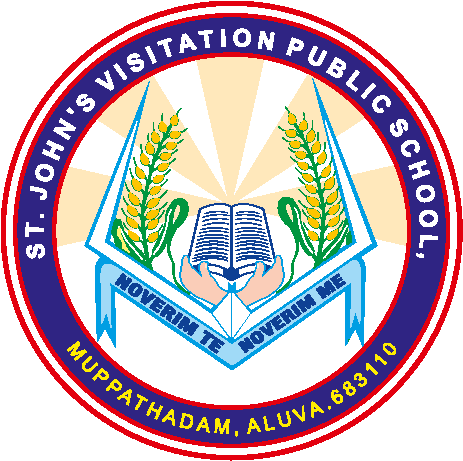 